El medio de verificación MV1 debe presentarse en la solicitud en físico y en formato digitalconforme la siguiente tabla: Nota: 1. El nombre del medio de verificación debe ser el mismo en la solicitud en físico y en formato digital.2. Folios hace referencia al rango de páginas donde se ubica el medio de verificación de la solicitud en físico.SUPERINTENDENCIA NACIONAL DE EDUCACIÓN SUPERIOR UNIVERSITARIA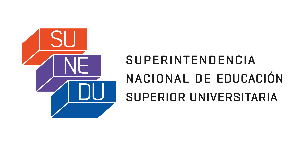 FORMATO DE LICENCIAMIENTO BB29NOMBRE DE LA UNIVERSIDADUNIVERSIDAD NACIONAL DE SAN CRISTÓBAL DE HUAMANGA.REPRESENTANTE LEGALDr. HOMERO ANGO AGUILAR.CONDICIÓN IIIInfraestructura y equipamiento adecuado al cumplimiento de sus funciones (aulas, bibliotecas, laboratorios, entre otros).COMPONENTE III.8Ambientes para docentes.INDICADOR 29La universidad cuenta con ambientes para los docentes, en cada local que ofrece el servicio educativo.  1. MEDIO DE VERIFICACIÓN (MV)MV1: Formato de licenciamiento C8, donde se registrará la información de la ubicación de los ambientes para docentes en el local de la universidad.2. CONSIDERACIONES PARA EL CUMPLIMIENTO DEL INDICADORLa universidad debe indicar los ambientes para docentes en cada uno de sus locales en el formato de licenciamiento C8.El medio de verificación MV1 debe estar aprobado por la autoridad competente o representante legal de la universidad.CÓDIGO DEL MEDIO DE VERIFICACIÓNNOMBRE DEL MEDIO DE VERIFICACIÓN1UBICACIÓN EN LA SOLICITUD(indicar folios correspondientes)2MV13. OBSERVACIONES ADICIONALES DE LA UNIVERSIDAD